Tisztelt Szülő!Intézményünk hagyományos rendezvényein, a tanév jeles eseményein felvételeket (fénykép, videó) készítünk, melyek hivatalos honlapunkon és az iskola közösségi oldalán megjelennek.Továbbá diákjaink tanulmányi- és sportsikereiről is számot adunk rövid hír és fénykép formájában.Tájékoztatási kötelezettségünknek teszünk eleget, amikor felhívjuk figyelmét, hogy iskolánk adatkezelési szabályzata a honlapon megtalálható. (https://www.olcsai-iskola.hu/Iskolánk/Alapdokumentumok/Adatkezelési tájékoztató)Amennyiben nem szeretné, hogy gyermekéről felvételek jelenjenek meg iskolánk honlapján, ill. közösségi oldalán, korábban adott hozzájárulását bármikor visszavonhatja e-mailben (iskola@okz-kormend.edu.hu), vagy személyesen a titkárságon.Alulírott, ……………………….………………………. (szülő) ezúton nyilatkozom, hogy megismertem az adatkezelési szabályzatot és hozzájárulok az iskola rendezvényein gyermekemről ………………………………………….. (név, osztály) készült felvételek publikálásához az alábbiak szerint.Kérjük, tegyen X-et az elé az esemény elé, amelyhez hozzájárulását adja:tanévnyitó, tanévzáró ünnepség, ballagástémanapok, témahetekosztályprogramoknemzeti ünnepek, megemlékezésekegyéb rendezvények (farsang, karácsonyi ünnepkör, gála, énekkari szereplések)Kijelentem, hogy a fenti hozzájárulásom önkéntes, minden külső befolyás nélkül tettem. A hozzájárulásom visszavonásig érvényes.Kelt, Körmend, ……………………………………..………………………………………………		……………………………………………………        törvényes képviselő						14. életévét betöltött tanuló    (16. életévét be nem töltött tanuló esetén)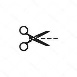 ----------------------------------------------------------------------------------------------------------------------------------Tisztelt Szülő!Intézményünk hagyományos rendezvényein, a tanév jeles eseményein felvételeket (fénykép, videó) készítünk, melyek hivatalos honlapunkon és az iskola közösségi oldalán megjelennek.Továbbá diákjaink tanulmányi- és sportsikereiről is számot adunk rövid hír és fénykép formájában.Tájékoztatási kötelezettségünknek teszünk eleget, amikor felhívjuk figyelmét, hogy iskolánk adatkezelési szabályzata a honlapon megtalálható. (https://www.olcsai-iskola.hu/Iskolánk/Alapdokumentumok/Adatkezelési tájékoztató)Amennyiben nem szeretné, hogy gyermekéről felvételek jelenjenek meg iskolánk honlapján, ill. közösségi oldalán, korábban adott hozzájárulását bármikor visszavonhatja e-mailben (iskola@okz-kormend.edu.hu), vagy személyesen a titkárságon.Alulírott, ……………………….………………………. (szülő) ezúton nyilatkozom, hogy megismertem az adatkezelési szabályzatot és hozzájárulok az iskola rendezvényein gyermekemről ………………………………………….. (név, osztály) készült felvételek publikálásához az alábbiak szerint.Kérjük, tegyen X-et az elé az esemény elé, amelyhez hozzájárulását adja:tanévnyitó, tanévzáró ünnepség, ballagástémanapok, témahetekosztályprogramoknemzeti ünnepek, megemlékezésekegyéb rendezvények (farsang, karácsonyi ünnepkör, gála, énekkari szereplések)Kijelentem, hogy a fenti hozzájárulásom önkéntes, minden külső befolyás nélkül tettem. A hozzájárulásom visszavonásig érvényes.Kelt, Körmend, ……………………………………..………………………………………………		……………………………………………………        törvényes képviselő						14. életévét betöltött tanuló    (16. életévét be nem töltött tanuló esetén)Kérjük az egyik példányt kitöltve juttassa vissza iskolánkba!